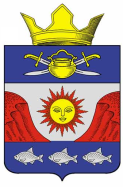 РОССИЙСКАЯ ФЕДЕРАЦИЯ ВОЛГОГРАДСКАЯ ОБЛАСТЬ                                                                                                    КОТЕЛЬНИКОВСКИЙ МУНИЦИПАЛЬНЫЙ РАЙОНКРАСНОЯРСКОЕ СЕЛЬСКОЕ ПОСЕЛЕНИЕСОВЕТ НАРОДНЫХ ДЕПУТАТОВ                                                             РЕШЕНИЕ № 44/2           04.02.2022г.                                                                                           х. Красноярский                        О внесении изменений в решение Совета народных депутатов Красноярского сельского поселения Котельниковского муниципального района Волгоградской области от 13.08.2021г. № 37/3 «Об утверждении Положения о муниципальном контроле в сфере благоустройства в Красноярском сельском поселении Котельниковского муниципального района Волгоградской области»В целях реализации Федерального закона от 31.07.2020 № 248-ФЗ 
«О государственном контроле (надзоре) и муниципальном контроле 
в Российской Федерации», в соответствии с Уставом Красноярского сельского поселения Совет народных депутатов Красноярского сельского поселения РЕШИЛ:1. Внести в Положение о муниципальном контроле в сфере благоустройства в Красноярском сельском поселении Котельниковского муниципального района Волгоградской области, утвержденное  решением  Совета народных депутатов Красноярского сельского поселения от «13» августа 2021  г. № 37/3, (далее – Положение) следующие изменения:1.1. в пункте 1.4 Положения абзац первый изложить в следующей редакции:«1.4. Учет объектов контроля осуществляется посредством использования:»;1.2. в пункте 1.10 положения слова «и (или) через региональный портал государственных и муниципальных услуг» исключить;1.3.  пункт  4.3. Положения изложить в следующей редакции: -«4.3.1. Муниципальный контроль осуществляется без проведения плановых контрольных мероприятий.»;1.4. в абзаце первом пункта 5.2 Положения слова «и (или) региональных порталов государственных и муниципальных услуг» исключить;1.5. в пункте 5.21 Положения слова «и (или) региональном портале государственных и муниципальных услуг» исключить;2. Настоящее решение вступает в силу со дня его официального обнародования.Глава Красноярского сельского поселения                                                                       Н.В. Кравченко